WHAT THE BIBLE HAS TO SAY ABOUT ITTHE BIBLE IN YOUR LIFERead James 4:1–10, then answer the following questions.Answer:What does it look like to draw near to God? What are some things that might keep you from having a close relationship with God? Look for specific examples in the passage. What are some things that might keep you from having a strong relationship with the people around you?PRAYERTake time to pray for each other’s application steps in the upcoming weeks.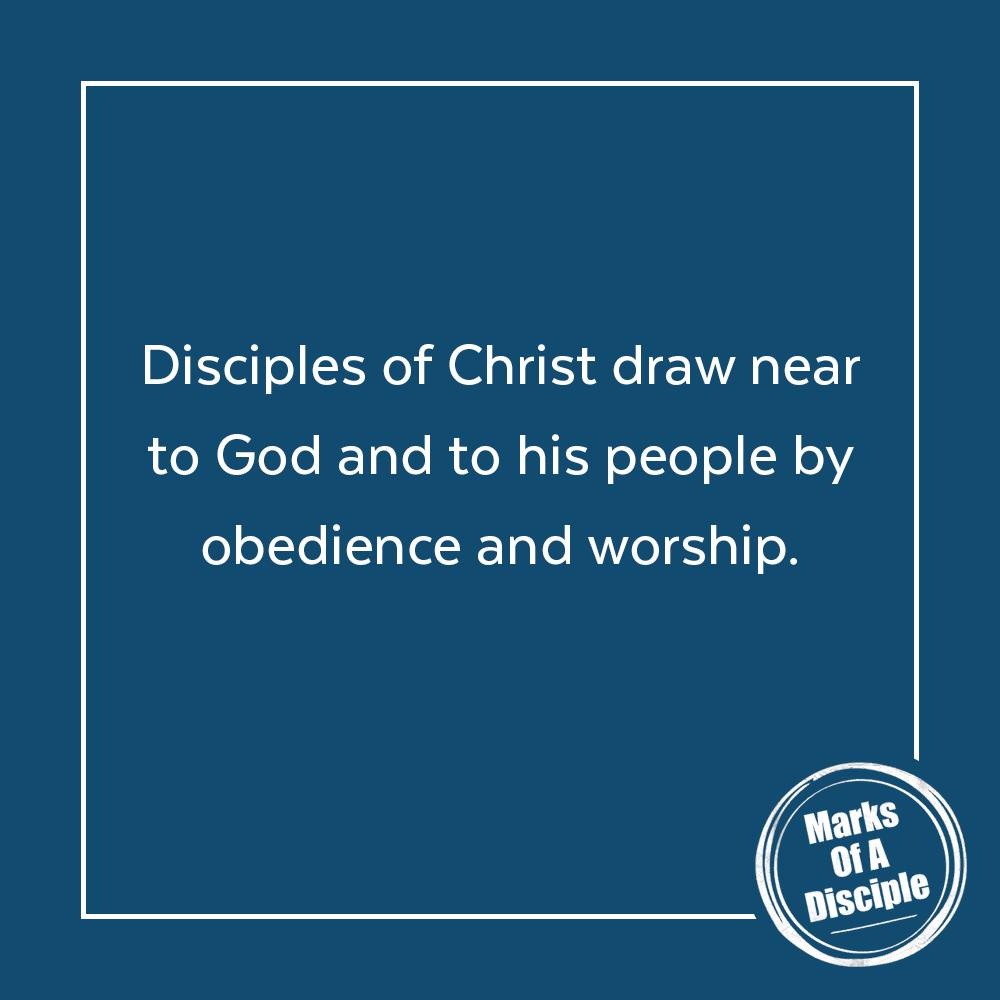 Notes:______________________________________________________________________________________________________________________________________________________________________________________________________________________________________________________________________________________________________________________________________________________________________________________________________________________________________________________________________________________________________________________________________________________________________________________________________________________________APPLY ITDecide on two ways you can work together with your friends to have a stronger relationship with God this week.Be specific:What are you going to do?When are you going to do it?Is there someone who can keep you accountable?MEMORY VERSE“Draw near to God, and he will draw near to you.”James 4:8 (ESV)A QUOTE TO THINK ABOUT“The Christian life from start to finish is based upon this principle of utter dependence upon the Lord Jesus.”– Watchman Nee